OZNÁMENÍ ZMĚNY -  ZMĚNOVÝ LISTOZNÁMENÍ ZMĚNY -  ZMĚNOVÝ LISTOZNÁMENÍ ZMĚNY -  ZMĚNOVÝ LISTOZNÁMENÍ ZMĚNY -  ZMĚNOVÝ LISTOZNÁMENÍ ZMĚNY -  ZMĚNOVÝ LISTOZNÁMENÍ ZMĚNY -  ZMĚNOVÝ LISTOZNÁMENÍ ZMĚNY -  ZMĚNOVÝ LISTOZNÁMENÍ ZMĚNY -  ZMĚNOVÝ LISTOZNÁMENÍ ZMĚNY -  ZMĚNOVÝ LISTčíslo ZL: 2číslo ZL: 2Zhotovitel:SANOTECH.cz s.r.o., Rabštejnská Lhota 147, 537 01 Chrudim, IČ: 28819390SANOTECH.cz s.r.o., Rabštejnská Lhota 147, 537 01 Chrudim, IČ: 28819390SANOTECH.cz s.r.o., Rabštejnská Lhota 147, 537 01 Chrudim, IČ: 28819390SANOTECH.cz s.r.o., Rabštejnská Lhota 147, 537 01 Chrudim, IČ: 28819390SANOTECH.cz s.r.o., Rabštejnská Lhota 147, 537 01 Chrudim, IČ: 28819390SANOTECH.cz s.r.o., Rabštejnská Lhota 147, 537 01 Chrudim, IČ: 28819390SANOTECH.cz s.r.o., Rabštejnská Lhota 147, 537 01 Chrudim, IČ: 28819390SANOTECH.cz s.r.o., Rabštejnská Lhota 147, 537 01 Chrudim, IČ: 28819390SANOTECH.cz s.r.o., Rabštejnská Lhota 147, 537 01 Chrudim, IČ: 28819390SANOTECH.cz s.r.o., Rabštejnská Lhota 147, 537 01 Chrudim, IČ: 28819390Investor:Statutární město Jablonec nad Nisou, IČ: 00262340Statutární město Jablonec nad Nisou, IČ: 00262340Statutární město Jablonec nad Nisou, IČ: 00262340Statutární město Jablonec nad Nisou, IČ: 00262340Statutární město Jablonec nad Nisou, IČ: 00262340Datum: 15.8.2023Datum: 15.8.2023Datum: 15.8.2023Datum: 15.8.2023Datum: 15.8.2023Náz Název akce:   ZŠ Rychnovská 215, Jablonec nad Nisou – sanace vlhkého zdiva v 1.PPNáz Název akce:   ZŠ Rychnovská 215, Jablonec nad Nisou – sanace vlhkého zdiva v 1.PPNáz Název akce:   ZŠ Rychnovská 215, Jablonec nad Nisou – sanace vlhkého zdiva v 1.PPNáz Název akce:   ZŠ Rychnovská 215, Jablonec nad Nisou – sanace vlhkého zdiva v 1.PPNáz Název akce:   ZŠ Rychnovská 215, Jablonec nad Nisou – sanace vlhkého zdiva v 1.PPNáz Název akce:   ZŠ Rychnovská 215, Jablonec nad Nisou – sanace vlhkého zdiva v 1.PPNáz Název akce:   ZŠ Rychnovská 215, Jablonec nad Nisou – sanace vlhkého zdiva v 1.PPNáz Název akce:   ZŠ Rychnovská 215, Jablonec nad Nisou – sanace vlhkého zdiva v 1.PPNáz Název akce:   ZŠ Rychnovská 215, Jablonec nad Nisou – sanace vlhkého zdiva v 1.PPNáz Název akce:   ZŠ Rychnovská 215, Jablonec nad Nisou – sanace vlhkého zdiva v 1.PPNáz Název akce:   ZŠ Rychnovská 215, Jablonec nad Nisou – sanace vlhkého zdiva v 1.PPZpůsob odeslání / předánídatum: 15.8.2023Způsob odeslání / předánídatum: 15.8.2023Způsob odeslání / předánídatum: 15.8.2023Způsob odeslání / předánídatum: 15.8.2023poštoupoštoupoštoue-mailemfaxemfaxemosobněZpůsob odeslání / předánídatum: 15.8.2023Způsob odeslání / předánídatum: 15.8.2023Způsob odeslání / předánídatum: 15.8.2023Způsob odeslání / předánídatum: 15.8.2023Odkazy na                      specifikaci:                                        na výkresy:na rozpočtové podklady:na jinou část smlouvy:Odkazy na                      specifikaci:                                        na výkresy:na rozpočtové podklady:na jinou část smlouvy:Odkazy na                      specifikaci:                                        na výkresy:na rozpočtové podklady:na jinou část smlouvy:Odkazy na                      specifikaci:                                        na výkresy:na rozpočtové podklady:na jinou část smlouvy:Odkazy na                      specifikaci:                                        na výkresy:na rozpočtové podklady:na jinou část smlouvy:Odkazy na                      specifikaci:                                        na výkresy:na rozpočtové podklady:na jinou část smlouvy:Odkazy na                      specifikaci:                                        na výkresy:na rozpočtové podklady:na jinou část smlouvy:Odkazy na                      specifikaci:                                        na výkresy:na rozpočtové podklady:na jinou část smlouvy:Odkazy na                      specifikaci:                                        na výkresy:na rozpočtové podklady:na jinou část smlouvy:viz přílohaviz přílohaviz přílohaviz přílohaviz přílohaviz přílohaviz přílohaviz přílohaOdkazy na                      specifikaci:                                        na výkresy:na rozpočtové podklady:na jinou část smlouvy:Odkazy na                      specifikaci:                                        na výkresy:na rozpočtové podklady:na jinou část smlouvy:Odkazy na                      specifikaci:                                        na výkresy:na rozpočtové podklady:na jinou část smlouvy:zápisy z kontrolních dnůzápisy z kontrolních dnůzápisy z kontrolních dnůzápisy z kontrolních dnůzápisy z kontrolních dnůzápisy z kontrolních dnůzápisy z kontrolních dnůzápisy z kontrolních dnůPředmět změny:  Vnitřní sanace Popis a zdůvodnění změny: Z důvodu částečné nemožnosti provedení odkopu objektu (nelze v určených místech provést odkop až pod úroveň podlahy 1.PP) k provedení nové svislé vnější hydroizolace objektu ZŠ Rychnovská 215, bude vnější svislá hydroizolace zaměněna za vnitřní plošnou gelovou chemickou injektáž.Z důvodu místy nesoudržných spár kamenného zdiva (a velkých formátů kamen. zdiva) bude nahrazena chemická injektáž mineralizačním koncentrátem za gelovou chemickou injektáž, která zároveň splňuje zpevňování zdiva. Dále bude nahrazeno vetknutí betonové podlahové desky do stávajícího zdiva ne zasekáním, ale navrtanou výztuží prum.10 mm po 300 mm do hl. zdiva min100 mm na chemickou kotvu s přesahem 500 mm do plochy podlahy (krytí s výztuží podlah. desky=KARI síť). Doplnění elektroinstalace dle požadavku provozovatele (doplnění 5ks svítidel, zásuvek, zvětšení kapacity elektrorozvaděče a přípravy pro keramickou pec). Budou provedeny jádrové vrty v průměru 150 mm (v počtu 7ks) mezi jednotlivými místnostmi pro zlepšení větrání prostor. Práce nerealizované budou z rozpočtu odečteny - jedná se o nerealizaci  vnější svislé hydroizolace.Předmět změny:  Vnitřní sanace Popis a zdůvodnění změny: Z důvodu částečné nemožnosti provedení odkopu objektu (nelze v určených místech provést odkop až pod úroveň podlahy 1.PP) k provedení nové svislé vnější hydroizolace objektu ZŠ Rychnovská 215, bude vnější svislá hydroizolace zaměněna za vnitřní plošnou gelovou chemickou injektáž.Z důvodu místy nesoudržných spár kamenného zdiva (a velkých formátů kamen. zdiva) bude nahrazena chemická injektáž mineralizačním koncentrátem za gelovou chemickou injektáž, která zároveň splňuje zpevňování zdiva. Dále bude nahrazeno vetknutí betonové podlahové desky do stávajícího zdiva ne zasekáním, ale navrtanou výztuží prum.10 mm po 300 mm do hl. zdiva min100 mm na chemickou kotvu s přesahem 500 mm do plochy podlahy (krytí s výztuží podlah. desky=KARI síť). Doplnění elektroinstalace dle požadavku provozovatele (doplnění 5ks svítidel, zásuvek, zvětšení kapacity elektrorozvaděče a přípravy pro keramickou pec). Budou provedeny jádrové vrty v průměru 150 mm (v počtu 7ks) mezi jednotlivými místnostmi pro zlepšení větrání prostor. Práce nerealizované budou z rozpočtu odečteny - jedná se o nerealizaci  vnější svislé hydroizolace.Předmět změny:  Vnitřní sanace Popis a zdůvodnění změny: Z důvodu částečné nemožnosti provedení odkopu objektu (nelze v určených místech provést odkop až pod úroveň podlahy 1.PP) k provedení nové svislé vnější hydroizolace objektu ZŠ Rychnovská 215, bude vnější svislá hydroizolace zaměněna za vnitřní plošnou gelovou chemickou injektáž.Z důvodu místy nesoudržných spár kamenného zdiva (a velkých formátů kamen. zdiva) bude nahrazena chemická injektáž mineralizačním koncentrátem za gelovou chemickou injektáž, která zároveň splňuje zpevňování zdiva. Dále bude nahrazeno vetknutí betonové podlahové desky do stávajícího zdiva ne zasekáním, ale navrtanou výztuží prum.10 mm po 300 mm do hl. zdiva min100 mm na chemickou kotvu s přesahem 500 mm do plochy podlahy (krytí s výztuží podlah. desky=KARI síť). Doplnění elektroinstalace dle požadavku provozovatele (doplnění 5ks svítidel, zásuvek, zvětšení kapacity elektrorozvaděče a přípravy pro keramickou pec). Budou provedeny jádrové vrty v průměru 150 mm (v počtu 7ks) mezi jednotlivými místnostmi pro zlepšení větrání prostor. Práce nerealizované budou z rozpočtu odečteny - jedná se o nerealizaci  vnější svislé hydroizolace.Předmět změny:  Vnitřní sanace Popis a zdůvodnění změny: Z důvodu částečné nemožnosti provedení odkopu objektu (nelze v určených místech provést odkop až pod úroveň podlahy 1.PP) k provedení nové svislé vnější hydroizolace objektu ZŠ Rychnovská 215, bude vnější svislá hydroizolace zaměněna za vnitřní plošnou gelovou chemickou injektáž.Z důvodu místy nesoudržných spár kamenného zdiva (a velkých formátů kamen. zdiva) bude nahrazena chemická injektáž mineralizačním koncentrátem za gelovou chemickou injektáž, která zároveň splňuje zpevňování zdiva. Dále bude nahrazeno vetknutí betonové podlahové desky do stávajícího zdiva ne zasekáním, ale navrtanou výztuží prum.10 mm po 300 mm do hl. zdiva min100 mm na chemickou kotvu s přesahem 500 mm do plochy podlahy (krytí s výztuží podlah. desky=KARI síť). Doplnění elektroinstalace dle požadavku provozovatele (doplnění 5ks svítidel, zásuvek, zvětšení kapacity elektrorozvaděče a přípravy pro keramickou pec). Budou provedeny jádrové vrty v průměru 150 mm (v počtu 7ks) mezi jednotlivými místnostmi pro zlepšení větrání prostor. Práce nerealizované budou z rozpočtu odečteny - jedná se o nerealizaci  vnější svislé hydroizolace.Předmět změny:  Vnitřní sanace Popis a zdůvodnění změny: Z důvodu částečné nemožnosti provedení odkopu objektu (nelze v určených místech provést odkop až pod úroveň podlahy 1.PP) k provedení nové svislé vnější hydroizolace objektu ZŠ Rychnovská 215, bude vnější svislá hydroizolace zaměněna za vnitřní plošnou gelovou chemickou injektáž.Z důvodu místy nesoudržných spár kamenného zdiva (a velkých formátů kamen. zdiva) bude nahrazena chemická injektáž mineralizačním koncentrátem za gelovou chemickou injektáž, která zároveň splňuje zpevňování zdiva. Dále bude nahrazeno vetknutí betonové podlahové desky do stávajícího zdiva ne zasekáním, ale navrtanou výztuží prum.10 mm po 300 mm do hl. zdiva min100 mm na chemickou kotvu s přesahem 500 mm do plochy podlahy (krytí s výztuží podlah. desky=KARI síť). Doplnění elektroinstalace dle požadavku provozovatele (doplnění 5ks svítidel, zásuvek, zvětšení kapacity elektrorozvaděče a přípravy pro keramickou pec). Budou provedeny jádrové vrty v průměru 150 mm (v počtu 7ks) mezi jednotlivými místnostmi pro zlepšení větrání prostor. Práce nerealizované budou z rozpočtu odečteny - jedná se o nerealizaci  vnější svislé hydroizolace.Předmět změny:  Vnitřní sanace Popis a zdůvodnění změny: Z důvodu částečné nemožnosti provedení odkopu objektu (nelze v určených místech provést odkop až pod úroveň podlahy 1.PP) k provedení nové svislé vnější hydroizolace objektu ZŠ Rychnovská 215, bude vnější svislá hydroizolace zaměněna za vnitřní plošnou gelovou chemickou injektáž.Z důvodu místy nesoudržných spár kamenného zdiva (a velkých formátů kamen. zdiva) bude nahrazena chemická injektáž mineralizačním koncentrátem za gelovou chemickou injektáž, která zároveň splňuje zpevňování zdiva. Dále bude nahrazeno vetknutí betonové podlahové desky do stávajícího zdiva ne zasekáním, ale navrtanou výztuží prum.10 mm po 300 mm do hl. zdiva min100 mm na chemickou kotvu s přesahem 500 mm do plochy podlahy (krytí s výztuží podlah. desky=KARI síť). Doplnění elektroinstalace dle požadavku provozovatele (doplnění 5ks svítidel, zásuvek, zvětšení kapacity elektrorozvaděče a přípravy pro keramickou pec). Budou provedeny jádrové vrty v průměru 150 mm (v počtu 7ks) mezi jednotlivými místnostmi pro zlepšení větrání prostor. Práce nerealizované budou z rozpočtu odečteny - jedná se o nerealizaci  vnější svislé hydroizolace.Předmět změny:  Vnitřní sanace Popis a zdůvodnění změny: Z důvodu částečné nemožnosti provedení odkopu objektu (nelze v určených místech provést odkop až pod úroveň podlahy 1.PP) k provedení nové svislé vnější hydroizolace objektu ZŠ Rychnovská 215, bude vnější svislá hydroizolace zaměněna za vnitřní plošnou gelovou chemickou injektáž.Z důvodu místy nesoudržných spár kamenného zdiva (a velkých formátů kamen. zdiva) bude nahrazena chemická injektáž mineralizačním koncentrátem za gelovou chemickou injektáž, která zároveň splňuje zpevňování zdiva. Dále bude nahrazeno vetknutí betonové podlahové desky do stávajícího zdiva ne zasekáním, ale navrtanou výztuží prum.10 mm po 300 mm do hl. zdiva min100 mm na chemickou kotvu s přesahem 500 mm do plochy podlahy (krytí s výztuží podlah. desky=KARI síť). Doplnění elektroinstalace dle požadavku provozovatele (doplnění 5ks svítidel, zásuvek, zvětšení kapacity elektrorozvaděče a přípravy pro keramickou pec). Budou provedeny jádrové vrty v průměru 150 mm (v počtu 7ks) mezi jednotlivými místnostmi pro zlepšení větrání prostor. Práce nerealizované budou z rozpočtu odečteny - jedná se o nerealizaci  vnější svislé hydroizolace.Předmět změny:  Vnitřní sanace Popis a zdůvodnění změny: Z důvodu částečné nemožnosti provedení odkopu objektu (nelze v určených místech provést odkop až pod úroveň podlahy 1.PP) k provedení nové svislé vnější hydroizolace objektu ZŠ Rychnovská 215, bude vnější svislá hydroizolace zaměněna za vnitřní plošnou gelovou chemickou injektáž.Z důvodu místy nesoudržných spár kamenného zdiva (a velkých formátů kamen. zdiva) bude nahrazena chemická injektáž mineralizačním koncentrátem za gelovou chemickou injektáž, která zároveň splňuje zpevňování zdiva. Dále bude nahrazeno vetknutí betonové podlahové desky do stávajícího zdiva ne zasekáním, ale navrtanou výztuží prum.10 mm po 300 mm do hl. zdiva min100 mm na chemickou kotvu s přesahem 500 mm do plochy podlahy (krytí s výztuží podlah. desky=KARI síť). Doplnění elektroinstalace dle požadavku provozovatele (doplnění 5ks svítidel, zásuvek, zvětšení kapacity elektrorozvaděče a přípravy pro keramickou pec). Budou provedeny jádrové vrty v průměru 150 mm (v počtu 7ks) mezi jednotlivými místnostmi pro zlepšení větrání prostor. Práce nerealizované budou z rozpočtu odečteny - jedná se o nerealizaci  vnější svislé hydroizolace.Předmět změny:  Vnitřní sanace Popis a zdůvodnění změny: Z důvodu částečné nemožnosti provedení odkopu objektu (nelze v určených místech provést odkop až pod úroveň podlahy 1.PP) k provedení nové svislé vnější hydroizolace objektu ZŠ Rychnovská 215, bude vnější svislá hydroizolace zaměněna za vnitřní plošnou gelovou chemickou injektáž.Z důvodu místy nesoudržných spár kamenného zdiva (a velkých formátů kamen. zdiva) bude nahrazena chemická injektáž mineralizačním koncentrátem za gelovou chemickou injektáž, která zároveň splňuje zpevňování zdiva. Dále bude nahrazeno vetknutí betonové podlahové desky do stávajícího zdiva ne zasekáním, ale navrtanou výztuží prum.10 mm po 300 mm do hl. zdiva min100 mm na chemickou kotvu s přesahem 500 mm do plochy podlahy (krytí s výztuží podlah. desky=KARI síť). Doplnění elektroinstalace dle požadavku provozovatele (doplnění 5ks svítidel, zásuvek, zvětšení kapacity elektrorozvaděče a přípravy pro keramickou pec). Budou provedeny jádrové vrty v průměru 150 mm (v počtu 7ks) mezi jednotlivými místnostmi pro zlepšení větrání prostor. Práce nerealizované budou z rozpočtu odečteny - jedná se o nerealizaci  vnější svislé hydroizolace.Předmět změny:  Vnitřní sanace Popis a zdůvodnění změny: Z důvodu částečné nemožnosti provedení odkopu objektu (nelze v určených místech provést odkop až pod úroveň podlahy 1.PP) k provedení nové svislé vnější hydroizolace objektu ZŠ Rychnovská 215, bude vnější svislá hydroizolace zaměněna za vnitřní plošnou gelovou chemickou injektáž.Z důvodu místy nesoudržných spár kamenného zdiva (a velkých formátů kamen. zdiva) bude nahrazena chemická injektáž mineralizačním koncentrátem za gelovou chemickou injektáž, která zároveň splňuje zpevňování zdiva. Dále bude nahrazeno vetknutí betonové podlahové desky do stávajícího zdiva ne zasekáním, ale navrtanou výztuží prum.10 mm po 300 mm do hl. zdiva min100 mm na chemickou kotvu s přesahem 500 mm do plochy podlahy (krytí s výztuží podlah. desky=KARI síť). Doplnění elektroinstalace dle požadavku provozovatele (doplnění 5ks svítidel, zásuvek, zvětšení kapacity elektrorozvaděče a přípravy pro keramickou pec). Budou provedeny jádrové vrty v průměru 150 mm (v počtu 7ks) mezi jednotlivými místnostmi pro zlepšení větrání prostor. Práce nerealizované budou z rozpočtu odečteny - jedná se o nerealizaci  vnější svislé hydroizolace.Předmět změny:  Vnitřní sanace Popis a zdůvodnění změny: Z důvodu částečné nemožnosti provedení odkopu objektu (nelze v určených místech provést odkop až pod úroveň podlahy 1.PP) k provedení nové svislé vnější hydroizolace objektu ZŠ Rychnovská 215, bude vnější svislá hydroizolace zaměněna za vnitřní plošnou gelovou chemickou injektáž.Z důvodu místy nesoudržných spár kamenného zdiva (a velkých formátů kamen. zdiva) bude nahrazena chemická injektáž mineralizačním koncentrátem za gelovou chemickou injektáž, která zároveň splňuje zpevňování zdiva. Dále bude nahrazeno vetknutí betonové podlahové desky do stávajícího zdiva ne zasekáním, ale navrtanou výztuží prum.10 mm po 300 mm do hl. zdiva min100 mm na chemickou kotvu s přesahem 500 mm do plochy podlahy (krytí s výztuží podlah. desky=KARI síť). Doplnění elektroinstalace dle požadavku provozovatele (doplnění 5ks svítidel, zásuvek, zvětšení kapacity elektrorozvaděče a přípravy pro keramickou pec). Budou provedeny jádrové vrty v průměru 150 mm (v počtu 7ks) mezi jednotlivými místnostmi pro zlepšení větrání prostor. Práce nerealizované budou z rozpočtu odečteny - jedná se o nerealizaci  vnější svislé hydroizolace.Počet připojených listů specifikací:                 4                      Počet připojených listů specifikací:                 4                      Počet připojených listů specifikací:                 4                      Počet připojených listů specifikací:                 4                      Počet připojených listů specifikací:                 4                      Počet připojených listů specifikací:                 4                      Důvod vícepráce / méněpráce:Zde jednoznačně uvést vazbu na zákon 134/2016 o zadávaní veřejných zakázek. Zvláště pak § 222, změna závazku ze smlouvy na veřejnou zakázku. Důvod vícepráce / méněpráce:Zde jednoznačně uvést vazbu na zákon 134/2016 o zadávaní veřejných zakázek. Zvláště pak § 222, změna závazku ze smlouvy na veřejnou zakázku. Důvod vícepráce / méněpráce:Zde jednoznačně uvést vazbu na zákon 134/2016 o zadávaní veřejných zakázek. Zvláště pak § 222, změna závazku ze smlouvy na veřejnou zakázku. Důvod vícepráce / méněpráce:Zde jednoznačně uvést vazbu na zákon 134/2016 o zadávaní veřejných zakázek. Zvláště pak § 222, změna závazku ze smlouvy na veřejnou zakázku. Důvod vícepráce / méněpráce:Zde jednoznačně uvést vazbu na zákon 134/2016 o zadávaní veřejných zakázek. Zvláště pak § 222, změna závazku ze smlouvy na veřejnou zakázku. Důvod vícepráce / méněpráce:Zde jednoznačně uvést vazbu na zákon 134/2016 o zadávaní veřejných zakázek. Zvláště pak § 222, změna závazku ze smlouvy na veřejnou zakázku. Důvod vícepráce / méněpráce:Zde jednoznačně uvést vazbu na zákon 134/2016 o zadávaní veřejných zakázek. Zvláště pak § 222, změna závazku ze smlouvy na veřejnou zakázku. Důvod vícepráce / méněpráce:Zde jednoznačně uvést vazbu na zákon 134/2016 o zadávaní veřejných zakázek. Zvláště pak § 222, změna závazku ze smlouvy na veřejnou zakázku. Důvod vícepráce / méněpráce:Zde jednoznačně uvést vazbu na zákon 134/2016 o zadávaní veřejných zakázek. Zvláště pak § 222, změna závazku ze smlouvy na veřejnou zakázku. Důvod vícepráce / méněpráce:Zde jednoznačně uvést vazbu na zákon 134/2016 o zadávaní veřejných zakázek. Zvláště pak § 222, změna závazku ze smlouvy na veřejnou zakázku. Důvod vícepráce / méněpráce:Zde jednoznačně uvést vazbu na zákon 134/2016 o zadávaní veřejných zakázek. Zvláště pak § 222, změna závazku ze smlouvy na veřejnou zakázku. odstavec 4, § 222 odstavec 4, § 222 odstavec 5, § 222 odstavec 5, § 222 odstavec 5, § 222 odstavec 6, § 222 odstavec 6, § 222 odstavec 6, § 222 odstavec 6, § 222 odstavec 7, § 222 odstavec 7, § 222 Oznámení vydává :   SANOTECH.cz s.r.o., Rabštejnská Lhota 147, 537 01 Chrudim, IČ: 28819390Oznámení vydává :   SANOTECH.cz s.r.o., Rabštejnská Lhota 147, 537 01 Chrudim, IČ: 28819390Oznámení vydává :   SANOTECH.cz s.r.o., Rabštejnská Lhota 147, 537 01 Chrudim, IČ: 28819390Oznámení vydává :   SANOTECH.cz s.r.o., Rabštejnská Lhota 147, 537 01 Chrudim, IČ: 28819390Oznámení vydává :   SANOTECH.cz s.r.o., Rabštejnská Lhota 147, 537 01 Chrudim, IČ: 28819390Oznámení vydává :   SANOTECH.cz s.r.o., Rabštejnská Lhota 147, 537 01 Chrudim, IČ: 28819390Oznámení vydává :   SANOTECH.cz s.r.o., Rabštejnská Lhota 147, 537 01 Chrudim, IČ: 28819390Oznámení vydává :   SANOTECH.cz s.r.o., Rabštejnská Lhota 147, 537 01 Chrudim, IČ: 28819390Oznámení vydává :   SANOTECH.cz s.r.o., Rabštejnská Lhota 147, 537 01 Chrudim, IČ: 28819390Oznámení vydává :   SANOTECH.cz s.r.o., Rabštejnská Lhota 147, 537 01 Chrudim, IČ: 28819390Oznámení vydává :   SANOTECH.cz s.r.o., Rabštejnská Lhota 147, 537 01 Chrudim, IČ: 28819390OZNÁMENÍ ZMĚNY -  ZMĚNOVÝ LISTOZNÁMENÍ ZMĚNY -  ZMĚNOVÝ LISTOZNÁMENÍ ZMĚNY -  ZMĚNOVÝ LISTčíslo ZL: 2Zhotovitel:SANOTECH.cz s.r.o., Rabštejnská Lhota 147, 537 01 Chrudim, IČ: 28819390SANOTECH.cz s.r.o., Rabštejnská Lhota 147, 537 01 Chrudim, IČ: 28819390SANOTECH.cz s.r.o., Rabštejnská Lhota 147, 537 01 Chrudim, IČ: 28819390Změnový list vystavil:Ivona JeřábkováIvona JeřábkováIvona JeřábkováDatum: 15.8.202315.8.202315.8.2023  Podepsaní zmocněnci potvrzují v souladu se Smlouvou o dílo tuto změnu rozsahu díla:Předmět změny:  Vnitřní sanace Popis a zdůvodnění změny: Z důvodu částečné nemožnosti provedení odkopu objektu (nelze v určených místech provést odkop až pod úroveň podlahy 1.PP) k provedení nové svislé vnější hydroizolace objektu ZŠ Rychnovská 215, bude vnější svislá hydroizolace zaměněna za vnitřní plošnou gelovou chemickou injektáž.Z důvodu místy nesoudržných spár kamenného zdiva (a velkých formátů kamen. zdiva) bude nahrazena chemická injektáž mineralizačním koncentrátem za gelovou chemickou injektáž, která zároveň splňuje zpevňování zdiva. Dále bude nahrazeno vetknutí betonové podlahové desky do stávajícího zdiva ne zasekáním, ale navrtanou výztuží prum.10 mm po 300 mm do hl. zdiva min100 mm na chemickou kotvu s přesahem 500 mm do plochy podlahy (krytí s výztuží podlah. desky=KARI síť). Doplnění elektroinstalace dle požadavku provozovatele (doplnění 5ks svítidel, zásuvek, zvětšení kapacity elektrorozvaděče a přípravy pro keramickou pec). Budou provedeny jádrové vrty v průměru 150 mm (v počtu 7ks) mezi jednotlivými místnostmi pro zlepšení větrání prostor. Práce nerealizované budou z rozpočtu odečteny - jedná se o nerealizaci  vnější svislé hydroizolace  Podepsaní zmocněnci potvrzují v souladu se Smlouvou o dílo tuto změnu rozsahu díla:Předmět změny:  Vnitřní sanace Popis a zdůvodnění změny: Z důvodu částečné nemožnosti provedení odkopu objektu (nelze v určených místech provést odkop až pod úroveň podlahy 1.PP) k provedení nové svislé vnější hydroizolace objektu ZŠ Rychnovská 215, bude vnější svislá hydroizolace zaměněna za vnitřní plošnou gelovou chemickou injektáž.Z důvodu místy nesoudržných spár kamenného zdiva (a velkých formátů kamen. zdiva) bude nahrazena chemická injektáž mineralizačním koncentrátem za gelovou chemickou injektáž, která zároveň splňuje zpevňování zdiva. Dále bude nahrazeno vetknutí betonové podlahové desky do stávajícího zdiva ne zasekáním, ale navrtanou výztuží prum.10 mm po 300 mm do hl. zdiva min100 mm na chemickou kotvu s přesahem 500 mm do plochy podlahy (krytí s výztuží podlah. desky=KARI síť). Doplnění elektroinstalace dle požadavku provozovatele (doplnění 5ks svítidel, zásuvek, zvětšení kapacity elektrorozvaděče a přípravy pro keramickou pec). Budou provedeny jádrové vrty v průměru 150 mm (v počtu 7ks) mezi jednotlivými místnostmi pro zlepšení větrání prostor. Práce nerealizované budou z rozpočtu odečteny - jedná se o nerealizaci  vnější svislé hydroizolace  Podepsaní zmocněnci potvrzují v souladu se Smlouvou o dílo tuto změnu rozsahu díla:Předmět změny:  Vnitřní sanace Popis a zdůvodnění změny: Z důvodu částečné nemožnosti provedení odkopu objektu (nelze v určených místech provést odkop až pod úroveň podlahy 1.PP) k provedení nové svislé vnější hydroizolace objektu ZŠ Rychnovská 215, bude vnější svislá hydroizolace zaměněna za vnitřní plošnou gelovou chemickou injektáž.Z důvodu místy nesoudržných spár kamenného zdiva (a velkých formátů kamen. zdiva) bude nahrazena chemická injektáž mineralizačním koncentrátem za gelovou chemickou injektáž, která zároveň splňuje zpevňování zdiva. Dále bude nahrazeno vetknutí betonové podlahové desky do stávajícího zdiva ne zasekáním, ale navrtanou výztuží prum.10 mm po 300 mm do hl. zdiva min100 mm na chemickou kotvu s přesahem 500 mm do plochy podlahy (krytí s výztuží podlah. desky=KARI síť). Doplnění elektroinstalace dle požadavku provozovatele (doplnění 5ks svítidel, zásuvek, zvětšení kapacity elektrorozvaděče a přípravy pro keramickou pec). Budou provedeny jádrové vrty v průměru 150 mm (v počtu 7ks) mezi jednotlivými místnostmi pro zlepšení větrání prostor. Práce nerealizované budou z rozpočtu odečteny - jedná se o nerealizaci  vnější svislé hydroizolace  Podepsaní zmocněnci potvrzují v souladu se Smlouvou o dílo tuto změnu rozsahu díla:Předmět změny:  Vnitřní sanace Popis a zdůvodnění změny: Z důvodu částečné nemožnosti provedení odkopu objektu (nelze v určených místech provést odkop až pod úroveň podlahy 1.PP) k provedení nové svislé vnější hydroizolace objektu ZŠ Rychnovská 215, bude vnější svislá hydroizolace zaměněna za vnitřní plošnou gelovou chemickou injektáž.Z důvodu místy nesoudržných spár kamenného zdiva (a velkých formátů kamen. zdiva) bude nahrazena chemická injektáž mineralizačním koncentrátem za gelovou chemickou injektáž, která zároveň splňuje zpevňování zdiva. Dále bude nahrazeno vetknutí betonové podlahové desky do stávajícího zdiva ne zasekáním, ale navrtanou výztuží prum.10 mm po 300 mm do hl. zdiva min100 mm na chemickou kotvu s přesahem 500 mm do plochy podlahy (krytí s výztuží podlah. desky=KARI síť). Doplnění elektroinstalace dle požadavku provozovatele (doplnění 5ks svítidel, zásuvek, zvětšení kapacity elektrorozvaděče a přípravy pro keramickou pec). Budou provedeny jádrové vrty v průměru 150 mm (v počtu 7ks) mezi jednotlivými místnostmi pro zlepšení větrání prostor. Práce nerealizované budou z rozpočtu odečteny - jedná se o nerealizaci  vnější svislé hydroizolacePočet připojených listů specifikací:  4Počet připojených listů specifikací:  4Počet připojených výkresů: 0Počet připojených výkresů: 0Cena méněprací bez DPH:-871 309,65 KčCena méněprací bez DPH:-871 309,65 KčCena víceprací bez DPH:1.005.666,90 KčCena víceprací bez DPH:1.005.666,90 KčVýsledná cena změny bez DPH: Výsledná cena změny bez DPH: Nově sjednaná lhůta dokončení díla:Nově sjednaná lhůta dokončení díla:            134 357,25Kč            134 357,25KčPodpis zmocněnce objednatele:Podpis zmocněnce objednatele:Podpis zmocněnce zhotovitele:Podpis zmocněnce zhotovitele:Datum: Datum: Datum: 15.8.2023Datum: 15.8.2023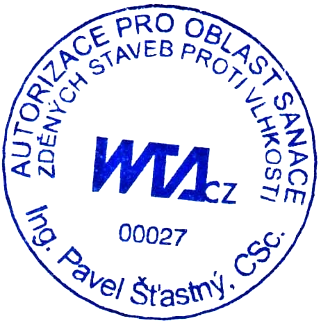 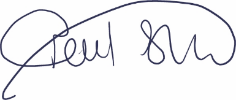 